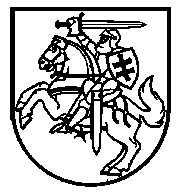 Lietuvos Respublikos VyriausybėnutarimasDėl LIETUVOS RESPUBLIKOS VYRIAUSYBĖS 2012 M. LIEPOS 4 D. NUTARIMO NR. 827 „DĖL ATSINAUJINANČIŲ ENERGIJOS IŠTEKLIŲ NAUDOJIMO ENERGIJAI GAMINTI SKATINIMO TVARKOS APRAŠO PATVIRTINIMO“ PAKEITIMO2016 m .vasario 24 d. Nr. 179
VilniusLietuvos Respublikos Vyriausybė nutaria:1. Pakeisti Atsinaujinančių energijos išteklių naudojimo energijai gaminti skatinimo tvarkos aprašą, patvirtintą Lietuvos Respublikos Vyriausybės 2012 m. liepos 4 d. nutarimu Nr. 827 „Dėl Atsinaujinančių energijos išteklių naudojimo energijai gaminti skatinimo tvarkos aprašo patvirtinimo“, ir 14.2 papunktį išdėstyti taip:„14.2. Elektros energijos gamintojai, naudojantys atsinaujinančius energijos išteklius, kurių elektros energijos gamybos įrenginiai prijungti prie perdavimo tinklų, savo eksploatuojamose elektrinėse visą pagamintą ir į elektros tinklus patiektą elektros energiją turi teisę parduoti Energetikos ministerijos paskirtai elektros energetikos įmonei. Energetikos ministerijos paskirtos elektros energetikos įmonės perkamos elektros energijos kaina turi būti ne mažesnė už einamųjų kalendorinių metų elektros energijos rinkos kainą, apskaičiuojamą Komisijos nustatyta tvarka. Elektros energijos gamintojui taikomo fiksuoto tarifo ir parduotos elektros energijos kainos skirtumas sumokamas elektros energijos gamintojui Viešuosius interesus atitinkančių paslaugų elektros energetikos sektoriuje lėšų administravimo tvarkos apraše nustatyta tvarka ir sąlygomis.“2. Šis nutarimas įsigalioja 2016 m. kovo 1 dieną.Ministras Pirmininkas	Algirdas ButkevičiusEnergetikos ministras	Rokas Masiulis